Committee:	Black Student Achievement Community Advisory CommitteeDate:		Monday, December 7, 2020Time: 		7:00 – 9:00 p.m.Meeting Link:	Virtual Zoom Webinar - Click here to log inTo join by phone, dial:Canada: +1 647 558 0588 or +1 647 374 4685   Webinar ID: 948 4924 1370   Passcode: 234543Committee Co-Chairs:  Trustee - Chris Moise, Community - Alexis DawsonAGENDA: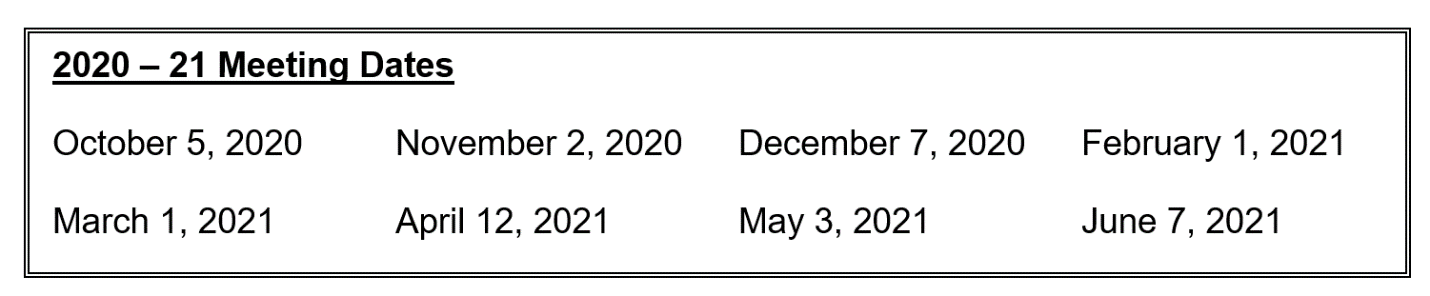 ItemInformationTimeline1.Welcome and Land Acknowledgement/ Introductions5 min.2.Call to Order/Confirmation of Quorum4 min.3.Approval of Agenda2 min.4.Declarations of possible conflict of interests2 min.5.Co-Chair Update – Alexis Dawson, Trustee Chris MoiseTerms of Reference and Recommendation40 min.6.Introductions - Trustees Chris Moise, David Smith and Christopher Mammoliti 10 min.7.Staff Update – Curtis Ennis20 min.8.Centre of Excellence for Black Students Update – Jacqueline Spence, Karen Murray15 min.9.Community Update - Dr. Lance McCready10 min.10.Updated Statistics on Black Students Achievement – David Cameron20 min.11.Other Business - Strategic Budget Driver ConsultationAdjournment